Традиции «От рождества до крещения»     Святые вечера – это зимний народный праздник, который начинается на Рождество и длится целых две недели, до самого Крещения.  В  нашей дошкольной группе  стало хорошей и доброй традицией проводить святочные праздники и рождественские  колядки. 18 января с детьми прошел досуг «От рождества до крещения». Дошкольники посмотрели презентацию, познакомились  с традициями праздников с периода «рождества» до «крещения». Узнали, что накануне встречи    святок и Старого Нового года 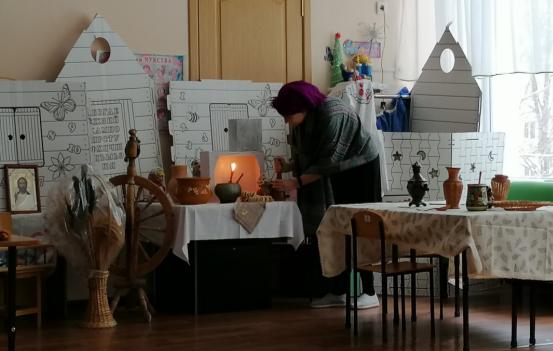 отмечался «богатый» вечер.Хозяйка готовит рождественские блюда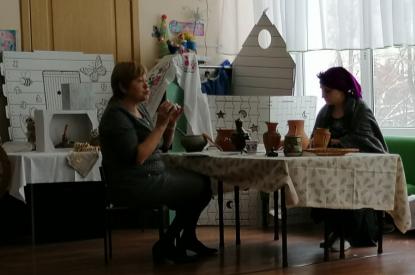 В эти дни принято было щедро накрывать стол.  «Хозяйка» в русской избе была гостеприимна, рассказала о старинных обрядах  и праздничных угощениях.  В нарядных костюмах, с песнями и колядками, с пожеланиями богатства и счастья ряженые дети  пришли к хозяйке. Она угощала гостей сладостями, играла с детьми в старинные игры, все вместе совершили  гадания на исполнение желаний.   Праздник произвел на детей незабываемые впечатления. Он получился 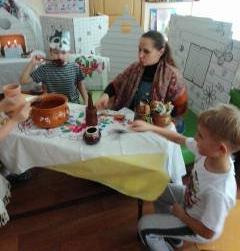 веселым, шумным и зрелищным. Участвуя в подобных мероприятиях, дошкольники приобщаются к русской культуре и традициям. Это является неотъемлемой частью духовно-нравственного  воспитания.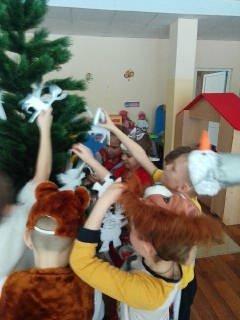 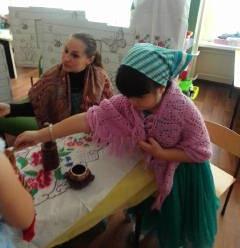 В гостях у хозяюшки. Щедрый вечер.                                                                     Наряжаем рождественскую елку поделками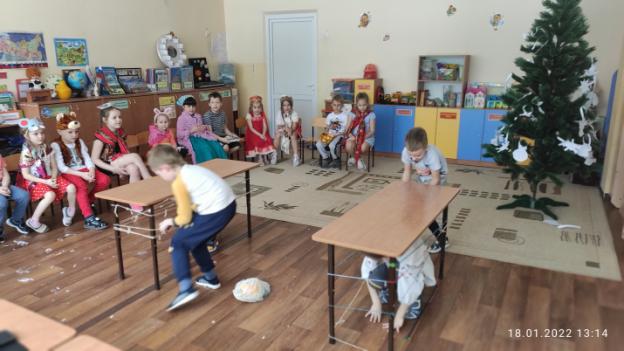 Играем в старинные игры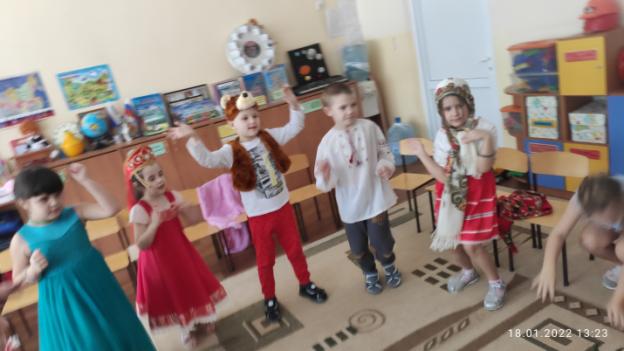 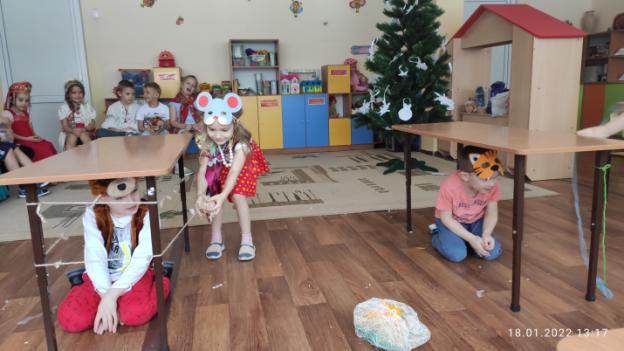 Танцуем  «Коляда - красна девица»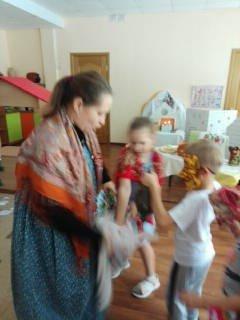 	Коляда, коляда, дай кусочек пирога